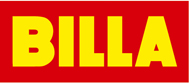 TISKOVÁ ZPRÁVAZnojmo 15. listopadu 2019BILLA otevřela novou prodejnu ve Znojmě BILLA rozšiřuje svoji síť - otevřela svou 65. prodejnu na MoravěNový supermarket zákazníci naleznou v Dobšické ulici ve ZnojměV letošním roce je to v pořadí 227. prodejna, kterou BILLA v ČR otevřela, další budou následovatSpolečnost BILLA otevřela prodejnu v novém otevřeném nákupním centru Shopping Znojmo, které se nachází v Dobšické ulici ve Znojmě. Jedná se již o 65. supermarket BILLA na Moravě. Stejně jako v ostatních supermarketech tohoto řetězce, i zde zákazníci naleznou širokou nabídku kvalitních a čerstvých produktů, křupavé pečivo a potraviny od tuzemských výrobců nebo regionální speciality s označením BILLA Regionálně. Nová znojemská prodejna BILLA se otevřela veřejnosti včera 14. listopadu 2019 v 7.00 hodin. Zákazníci se mohou těšit na kvalitní sortiment na prodejní ploše o rozloze 1175 m2.  K pohodlnému nákupu přispěje i 458 parkovacích míst včetně míst pro rodiče s dětmi a hendikepované. První den čekala na návštěvníky drobná pozornost, každý zákazník obdržel nákupní tašku zdarma, při nákupu nad 500 korun i šumivé víno. Děti BILLA obdarovala první den sladkým jablkem. „Obchodní řetězec BILLA  tento rok významě expanduje. Supermarket ve Znojmě je v pořádí             5., který otevíráme tento rok a dalších 5 prodejen ještě do konce roku otevřeme. Nepolevujeme tak v naší dlouhodobé strategii přiblížit se ještě více zákazníkům, kteří naše supermarkety vyhledávají,“ říká Jaroslaw Szczypka, generální ředitel BILLA ČR.Tato prodejna bude otevřena od pondělí do soboty od 7.00 do 20.00 hodin, v neděli pak od 8.00 do 20.00 hodin. Výhody pro členy BILLA Bonus ClubNejstarší a nejúspěšnější věrnostní systém v současnosti registruje přes dva miliony členů a více než 60 % z nich svoji klubovou kartu aktivně využívá nejméně jednou týdně. Také v novém supermarketu ve Znojmě získají zákazníci BILLA Bonus Clubu například slevu až 50 % na vybraný běžný sortiment a několikrát ročně také 10% slevu na celý nákup. V neposlední řadě pak členové BILLA Bonus Clubu získávají zdarma svůj oblíbený časopis Gusto.Bohatý výběr produktů vlastních značek BILLAPod značkou BILLA si mohou zákazníci vybrat z vysoce kvalitních potravin za příznivou cenu. Čerstvé maso výhradně z českých chovů zaručuje značka Vocílka. České tradiční ovoce a zeleninu nabízí značka Česká farma. Spořiví zákazníci se mohou spolehnout na produkty značky Clever. Saláty, obložené bagety a hotová jídla nabízí BILLA Easy. Značka BILLA Premium zahrnuje špičkové potraviny pro ty největší gurmány.BILLA podporuje české dodavatelePředností sítě prodejen BILLA v České republice je nabídka rozmanité palety českých výrobků. BILLA je v České republice průkopníkem v podpoře českých regionálních dodavatelů. Jejich produkty ve svých prodejnách nabízí za příznivé ceny. Pro více informací prosím kontaktujte:Dana BratánkováManažerka korporátní komunikace / Tisková mluvčíREWE GROUP Česká republika, BILLA, spol. s r.o.Mobil: +420 606 099 607E-mail: d.bratankova@billa.czREWE International AG je lídrem na rakouském trhu v oblasti prodeje potravinového a drogistického zboží a jedním z největších zaměstnavatelů v Rakousku. Ve 3 693 prodejnách v Evropě zaměstnává téměř 80 000 pracovníků. REWE International AG je součástí německé REWE Group, která působí ve 13 zemích Evropy a patří k nejvýznamnějším evropským maloobchodním skupinám a prodejcům rodinných dovolených. REWE International AG se sídlem v rakouském Wiener Neudorf provozuje obchodní společnosti BILLA, MERKUR, PENNY, BIPA a ADEG, a řadu vlastních produktových značek. V segmentu supermarketů má prodejny v 7 zemích střední a východní Evropy. BILLA ČR je součástí skupiny REWE International AG. Na českém trhu působí od roku 1991. S obratem ve výši přes 31 mld. Kč (2018), s 224 prodejnami a více než 6 000 zaměstnanci je BILLA lídrem na trhu supermarketů. Na průměrné prodejní ploše 900 m2 nabízí široký výběr produktů známých i privátních značek. Velký důraz je kladen na čerstvý sortiment, jako jsou lahůdky, pečivo, ovoce a zelenina, mléčné produkty, maso a chlazené produkty. Společnost BILLA se soustředí na podporu českých producentů, proto české potraviny tvoří již 78 % jejího celkového sortimentu. České potraviny jsou také součástí privátních značek řetězce BILLA – Vocílka, Česká farma, BILLA Naše bio, BILLA, BILLA Premium, BILLA Easy, BILLA BON VIA, Today, Clever, Vives, ZOO ROYAL nebo Milora.  Úspěch privátních značek BILLA potvrzují i nedávné ocenění v soutěži Volba spotřebitelů 2019, ve které se na 1. místě umístilo hned 6 produktových novinek společnosti BILLA.Více informací na: http://www.billa.cz